ПРОЕКТ ПРОГРАММЫТелеграмм-канал мероприятия: @tim_2024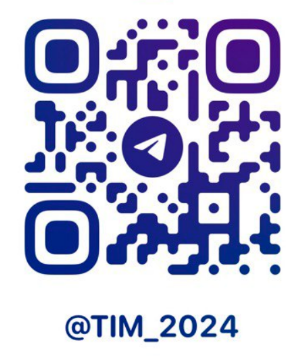 Отраслевая стратегическая сессия ДОМ.РФ и Минстроя России для застройщиков Брянской области«ПЕРЕХОД НА ТИМ ДЛЯ ЗАСТРОЙЩИКОВ»Дата и время: 19 октября 2023 года, 11:00-13:00Место: Брянская область, г. Брянск, пр. Станке Димитрова, 3Формат: очно и онлайнОтраслевая стратегическая сессия ДОМ.РФ и Минстроя России для застройщиков Брянской области«ПЕРЕХОД НА ТИМ ДЛЯ ЗАСТРОЙЩИКОВ»Дата и время: 19 октября 2023 года, 11:00-13:00Место: Брянская область, г. Брянск, пр. Станке Димитрова, 3Формат: очно и онлайн10:30 – 11:00Сбор участниковВЫСТУПЛЕНИЯ СПИКЕРОВВЫСТУПЛЕНИЯ СПИКЕРОВ11:00 – 11:10(10 мин)Михайлик Константин Александрович, заместитель Министра Министерства строительства и жилищно-коммунального хозяйства Российской ФедерацииПриветственное слово (ВКС)11:10 – 11:20(10 мин)Представитель Правительства Брянской областиПриветственное слово11:20 – 11:30(10 мин)Давыдов Денис Николаевич, руководитель подразделения «Технологии информационного моделирования ДОМ.РФ» (ВКС)11:30 – 11:40(10 мин)Лухнев Станислав Владимирович, руководитель направления подразделения Технологии информационного моделирования АО ДОМ.РФ11:40 – 11:50(10 мин)Глебова Наталья Сергеевна, руководитель направления Технологии информационного моделирования ДОМ.РФ«Актуальные вопросы нормативно-правового и нормативно-технического регулирования ТИМ» (ВКС)11:50 – 12:00(10 мин)Гончаров Александр Николаевич, руководитель направления подразделения Технологии информационного моделирования ДОМ.РФ«Комплексный подход внедрения ТИМ в компании» (ВКС)12:00 – 12:10(10 мин)Представитель проектной организации Брянской областиТема уточняется12:10 – 12:20(10 мин)Представитель образовательного учреждения Брянской областиТема уточняется12:20 – 12:30(10 мин)Лухнев Станислав Владимирович, руководитель направления подразделения Технологии информационного моделирования АО ДОМ.РФ«С чего начать переход на ТИМ»ПОДВЕДЕНИЕ ИТОГОВ, ОТВЕТЫ НА ВОПРОСЫПОДВЕДЕНИЕ ИТОГОВ, ОТВЕТЫ НА ВОПРОСЫ12:30 – 13:00(30 мин)Минстрой России, ДОМ.РФ